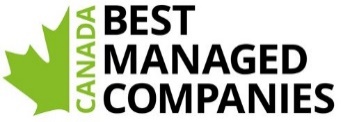 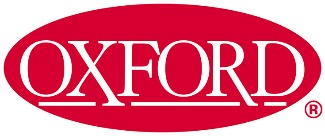 Accountantwww.oxfordfrozenfoods.comAccountant, Oxford Frozen Foods, Oxford, NSOxford Frozen Foods has an immediate opening in its Accounting area for an individual with a CPA (CA, CMA, or CGA). This position requires the individual to be a team member in a multi-factory, multi-product manufacturing organization.Your specific responsibilities will include assisting in the preparation of financial statements, including preparing monthly and yearly schedules to support the financial statements.  Providing and reviewing costing information to assist managers in the decision making process.You will bring to this position the ability and desire to understand the food-processing environment with a goal of continuous improvement.  You are detail oriented with proficient computer skills, including spreadsheets and database reporting tools.  Being comfortable in an enterprise wide computer environment with the ability to extract and analyze information for the decision making process.  You communicate easily with co-workers and work enthusiastically in a team environment.  Oxford Frozen Foods operates eight food-processing facilities in Nova Scotia, New Brunswick, and the State of Maine, manufacturing a variety of frozen food products for world markets.   Please forward your resume with a covering letter demonstrating how your skills and experience meet the above qualifications. Resumes should be faxed or e-mailed referencing “Accountant” to:Oxford Frozen Foods LimitedPO Box 220Oxford, NS    B0M 1P0Fax : 902-552-3016Email:  resumes@oxfordfrozenfoods.comWe thank all applicants for their interest in this position, however, only those selected for an interview will be contacted.  No agencies or telephone calls please.  